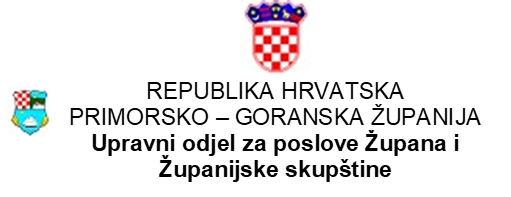 IZJAVA O NEPOSTOJANJU DVOSTRUKOG FINANCIRANJA U 2024. GODINIpod materijalnom i kaznenom odgovornošću izjavljujemo da manifestacija/događanje: ________________________________________________________________________kojeg provodi________________________________________________________________________(naziv udruge/saveza)nije financiranoiz drugih javnih izvora i/ili sredstva iz dijela prihoda od igara na sreću na natječajima tijela državne uprave, Vladinih ureda i tijela, javnih institucija, jedinica lokalne i područne (regionalne) samouprave odnosno sredstva iz fondova EU i međunarodnih fondova u tekućoj kalendarskoj godini za troškove provedbe aktivnosti koje smo zatražili u prijavi na Javni poziv za dodjelu sredstava putem pokroviteljstva, financiranje manifestacija i drugih događanja koja se provode od 1.1.- 30.6.2024. godine i od općeg su značaja za Primorsko-goransku županiju u 2024. godinida se natječemoza financijska sredstva za troškove provedbe aktivnosti koje smo zatražili u prijavi na Javni poziv za dodjelu sredstava putem pokroviteljstva, financiranje manifestacija i drugih događanja koja se provode od 1.1.- 30.6.2024. godine i od općeg su značaja za Primorsko-goransku županiju u 2024. godini.________________________________________________________________________(naziv tijela i naziv natječaja gdje je prijavljena manifestacija/događanje)zaokružiti odgovor a) i/ili b) Datum:MPIme i prezime te potpis osobe ovlaštene za zastupanje